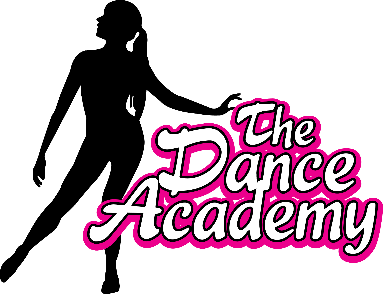 Student Information				 Student Name __________________________________ Participating Parent Name_______________________________Age by June 1 _______   Date of Birth____________________________New TDA Student		  	Current TDA Student	        	Returning TDA Student	    Any physical limitations or health problems?								Parent InformationMother					     	Father						Cell #						  	Cell #						Text?	Yes	No					Text?	Yes	NoPrimary E-Mail Address										DO NOT LEAVE BLANK!  Write clearly!Emergency Contact Other Than Mother or Father Name								Phone						 How did you hear about The Dance Academy? 								Please Initial:  _____I understand Tuition is $120. $60 non-refundable deposit due at time of registration, balance of $60 due on the 1st day of class.  _____I understand there are No Tuition Refunds.Liability ReleaseI agree to release The Dance Academy and its employees from liability for any and all damages or injuries that may occur as a result of participation in class, rehearsals, performances or activities involving The Dance Academy.Parent/Guardian Signature                                        		Date